Анкета - резюме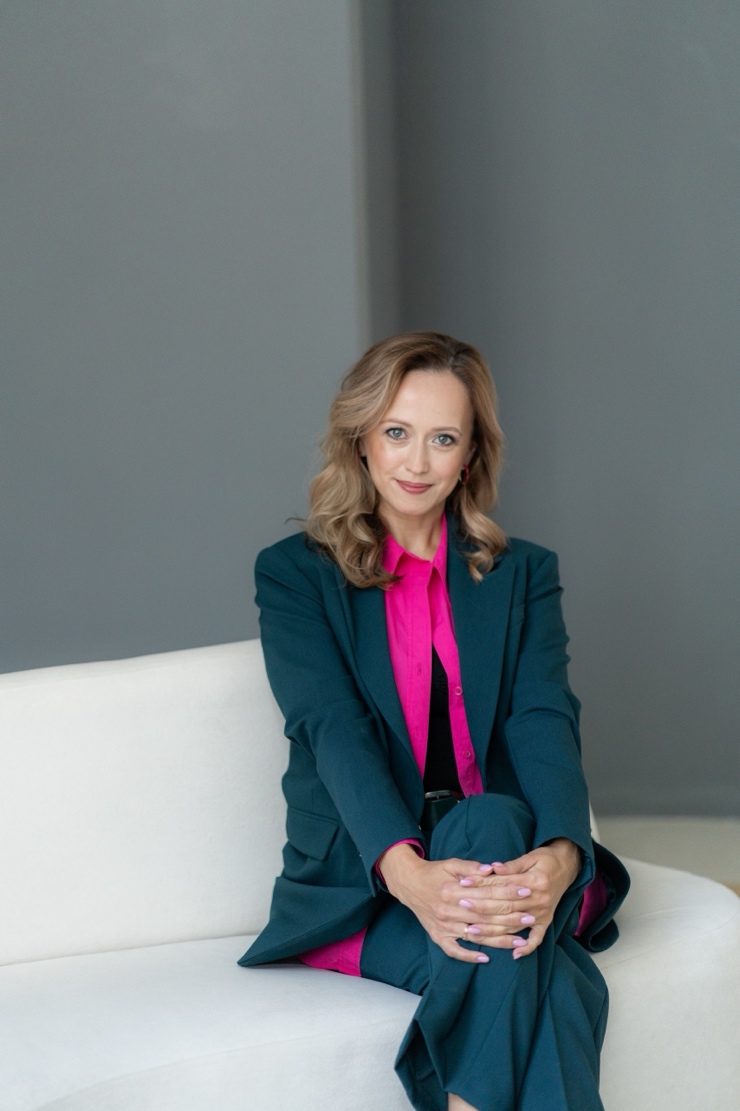 ФИО: Виноградова Екатерина ЛьвовнаДата рождения: 01.11.1985Членство в ОППЛ с 2022 годаУровень членства в настоящее время: Действительный членВысшее образование: ННГАСУ, ГХИ (2008) КГМУ (2022) Кандидат психологических наук (2011) Специальность:  педагог- психолог, клинический психологКраткое профессиональное резюме: практикующий психолог, стаж работы более 15 лет. С 2007 по 2022 год - педагог-психолог МАОУ “Школа 125” г. Н. Новгород 2012-2016- ННГАСУ, эксперт экзаменационной комиссии2021 г. - научный руководитель в ООО “Наука PSY 2.0”, С 2023 года - руководитель научного центра ПсидванольЧастная практика с 2011 года. Занимаюсь методологическими основами методики Psy 2.0, организацией и проведением экспериментальных исследований в области психосоматики и психологического консультирования, представляя результаты на профильных конференциях, с публикацией статей. Сфера научного интереса: клиническая психология и психотерапия, область научных исследований, изучение психосоматических взаимосвязей, соединение теории и практики, законодательная и методологическая основа деятельности психолога. Телефон: +79101464057Электронная почта: e.vinogradova@psy20.scienceК анкете прикрепляется фотография.                                                              12.12.2023